SIES COLLEGE OF ARTS, SCIENCE AND COMMERCE (AUTONOMOUS),SION (WEST) Mumbai: 400022DEPARTMENT OF BOTANYDepartmental Newsletter – Gulmohar 2020 – 21 ReportObjective: The main objective was to motivate the students to come up with the online newsletter, “Gulmohar” for the department. It was organised under the broad objective of soft skill development and awareness creation amongst the readers and volunteers.  No. of Participants in Editorial team: 11Methodology/Details: Department of Botany launched Departmental newsletter – “Gulmohar” at online level. Following issues were published under the same:Outcome: It introduced them to the great world of plant kingdom. It  sensitized the student participants and volunteers towards their responsibility of protecting environment. It also helped them to develop various soft skills such as communication, leadership, responsibility, teamwork, flexibility, decisiveness, planning and time management amongst them. It gave the opportunity to the participants to interact and share their ideas.  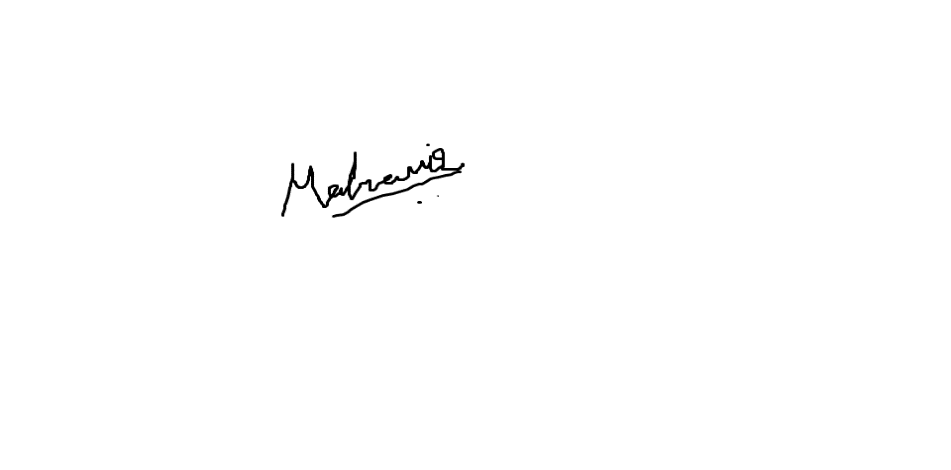                                                                                  Dr. Mahavir GosaviHead, Department of BotanyNamePositionEmail IdShubham PatkarEditor, Layout designershubhampatkar970@gmail.comRuhi KhanWeb managerruhi252000@gmail.comMuskaan SayyedWeb managermfrozen77@gmail.comSneha SwainWeb managersnehaswain82@gmail.comMeenaz KhanWeb managermeenazkhan20199@gmail.comDhanashree PujariWeb managerdhanashreepujari13@gmail.comJeba ReshmaLayout designerreshmajeba00@gmail.comVaishnavi SawantLayout designersawantvaishnavi16@gmail.comRaghavi Vasanth K.Layout designerraghavivasanthkumar@gmail.comSandra BalakrishnanAdvisory committeesandrabala14@gmail.comRuchika DaniAdvisory committeeruchidani1982@gmail.comGulmohar Newsletter – January 2021Gulmohar Newsletter – March 2021Gulmohar Newsletter – May 2021